Муниципальное бюджетное дошкольное образовательное учреждение «Березовский детский сад № 2»План по самообразованиюна 2023-2024 г.«Развитие инициативы и самостоятельности у дошкольников по средствам рисования»ФИО педагога                                                                   Садыкова Татьяна Мухаметовна                                                                        должность        воспитательАктуальность темы: Дошкольное детство - очень важный период в жизни детей. Именно в этом возрасте каждый ребенок представляет собой маленького исследователя, с радостью и удивлением открывающего для себя незнакомый и удивительный окружающий мир.Рисование – очень интересный и в тоже время сложный процесс.Нетрадиционные техники рисования — это способы создания нового, оригинального произведения искусства, в котором гармонирует все: и цвет, и линия, и сюжет. Это огромная возможность для детей думать, пробовать, искать, экспериментировать, а самое главное — самовыражаться.В основу опыта, использования нетрадиционных изобразительных техник положена идея обучения без принуждения, основанная на достижении успеха, на переживании радости познания мира, на искреннем интересе дошкольника в выполнении творческого задания с использованием нетрадиционных техник изображения. Такое задание ставит ребенка в позицию творца, активирует и направляет мысли детей, вплотную подводит к черте, за которой может начаться зарождение собственных художественных замыслов.Изобразительная деятельность с применением нетрадиционных материалов и техник способствует развитию у ребёнка:Мелкой моторики рук и тактильного восприятия;Пространственной ориентировки на листе бумаги, глазомера и зрительного восприятия;Внимания и усидчивости;Мышления;Изобразительных навыков и умений, наблюдательности, эстетического восприятия, эмоциональной отзывчивости, а также развитию детского изобразительного творчества.Цель: развивать у детей мелкую моторику, творческие способности, фантазию, воображение средствами нетрадиционного рисования.Задачи:Развивающие:развивать эмоциональную отзывчивость при восприятии картинок, иллюстраций. Обращать внимание детей на выразительные средства, учить замечать сочетание цветов;развивать умение выполнять коллективную композицию, согласовывать свои действия со сверстниками;развивать творческие способности детей;развивать умение оценивать созданные изображения;подводить детей к созданию выразительного образа при изображении предметов и явлений окружающей деятельности;развивать потребность к созданию нового, необычного продукта творческой деятельности;развивать эстетическую оценку, стремление к творческой самореализации.Воспитательные:воспитывать у детей интерес к изобразительной деятельности;воспитывать культуру деятельности, формировать навыки сотрудничества;воспитывать художественный вкус и чувство гармонии;воспитывать эстетическое отношение к окружающей действительности на основе ознакомления с нетрадиционными техниками рисования.Обучающие:обучать приемам нетрадиционной техники рисования и способам изображения с использованием различных материалов;обучать детей видеть и понимать красоту природы, произведений классического искусства, окружающих предметов.Средства обучения: наглядные, словесные и практические методы:наблюдения с детьми;обследование предметов, игрушек, готовых образцов, рассматривание картин и иллюстраций, несущих информацию о предметах и явлениях;объяснение, рассказ воспитателя, использование художественного слова;показ способов действия;игровые приемы;совместный анализ выполненной работы.Форма обучения: специально организованная непосредственно образовательная деятельность; игровые упражнения; подгрупповые упражнения по овладению техниками нетрадиционного рисования.Итогом детской деятельности могут служить выставки детских работ, совместные с родителями развлечения с использованием приобретенных навыков.Этапы самообразования:Подбор и изучение методической научно-педагогической, психологической литературы по вопросам выбранной темы. Формирование опыта по методической теме. Внедрение в практику.Разработка картотеки техник по нетрадиционному рисованию. Участие в мероприятиях, посвященных теме самообразования.Литература по теме:Журнал «Воспитатель» № 1,5,12 2010 год.Журнал «Управление» № 4,5 2009 год.Нетрадиционные техники рисования, интегрированные занятияТ.А. Цквитария.Нетрадиционные техники рисования в детском саду А.В. Никитина 2010г.Рисование с детьми дошкольного возраста: Нетрадиционные техники, планирование, конспекты занятий / Под ред. Р.Г. Казаковой – М.:ТЦ Сфера, 2007.-128с          7. К.К. Утробина, Г.Ф. Утробин «Увлекательное рисование методом тычка с    детьми 3 – 7 лет»  8. М.Д. Лахутин «Как научиться рисовать» 9. О.М. Сахарова «Я рисую пальчиками» 10. А.А. Фатеева «Рисуем без кисточки»Перспективное планирование по теме самообразованияна 2023 – 2024уч. год.Средняя группа.Основные направления и действия для повышения личного самообразовани1. Своевременно повышать квалификацию на педагогических курсах.2. Знакомиться с новыми авторскими программами по творческим способностям дошкольников посредствам нетрадиционных методов рисования.3. Изучать новинки учебной и научно-методической литературы.4. Принимать активное участие в работе РМО, в научно-практических конференциях, в конкурсах, семинарах.5. Посещать занятия коллег и участвовать в обмене опытом.6.Проводить открытые мероприятия для анализа со стороны коллег.Выводы по теме самообразования: Инициативный ребенок должен уметь реализовать свою деятельность творчески, проявлять познавательную активность, стремиться к достижению цели без помощи взрослых. Работая в детском саду, я обратила внимание, что самостоятельная изобразительная деятельность является одним из показателей уровня развития детей и обладает большими возможностями для осуществления многих воспитательных задач, развития таких качеств личности, как инициативность, самостоятельность, творческая активность. Для работы созданы условия для самостоятельного экспериментирования с материалами, освоения новых способов рисования, создания образов. Развиться самостоятельной изобразительной деятельности помогает собранная мною огромная тематическая подборка схем для рисования, многообразие изобразительного материала, которые находятся в доступном для детей месте. Большую роль в моей работе играет применение нетрадиционных техник рисования. Необычные материалы и оригинальные техники привлекают детей тем, что здесь не присутствует слово «Нельзя», можно рисовать чем хочешь и как хочешь. Мною созданы тематические презентаций для детей: «Времена года», «Зимующие птицы», ««Зимушка-зима», а также интерактивное пособие «В гостях у веселого карандаша», «Рисуем поэтапно», «Цветоведение. Тёплые и холодные цвета». Дети ощущают положительные эмоции, а по эмоциям можно судить о настроении ребёнка, о том, что его радует, что его огорчает. Проблемы В ходе занятий у некоторых детей происходили трудности в освоении каких-либо техник. Перспективы: Продолжить работу на развитие инициативы и самостоятельности у детей, развивать воображение, фантазию, по освоению новых нетрадиционных техник рисования. 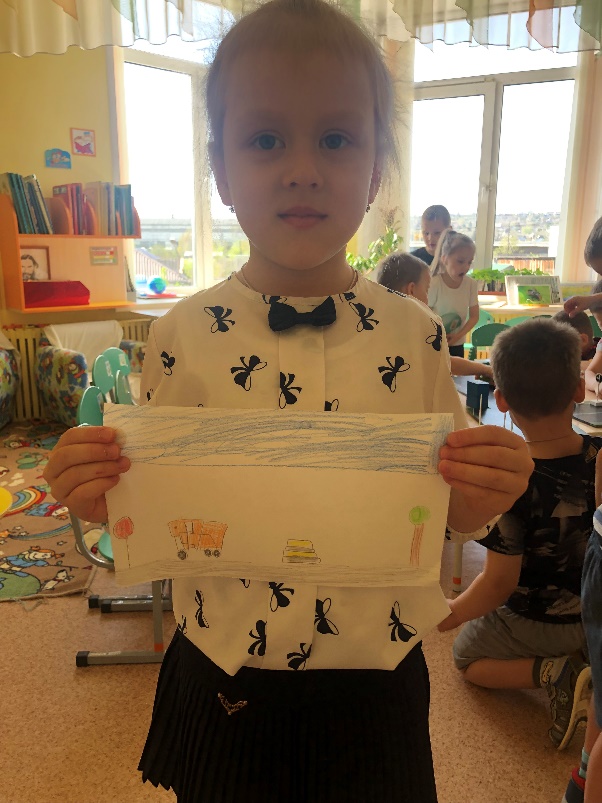 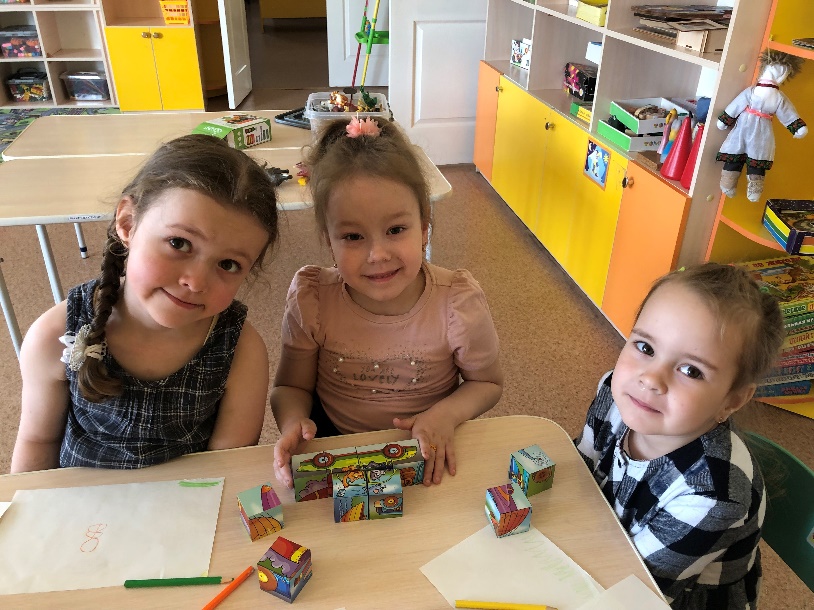 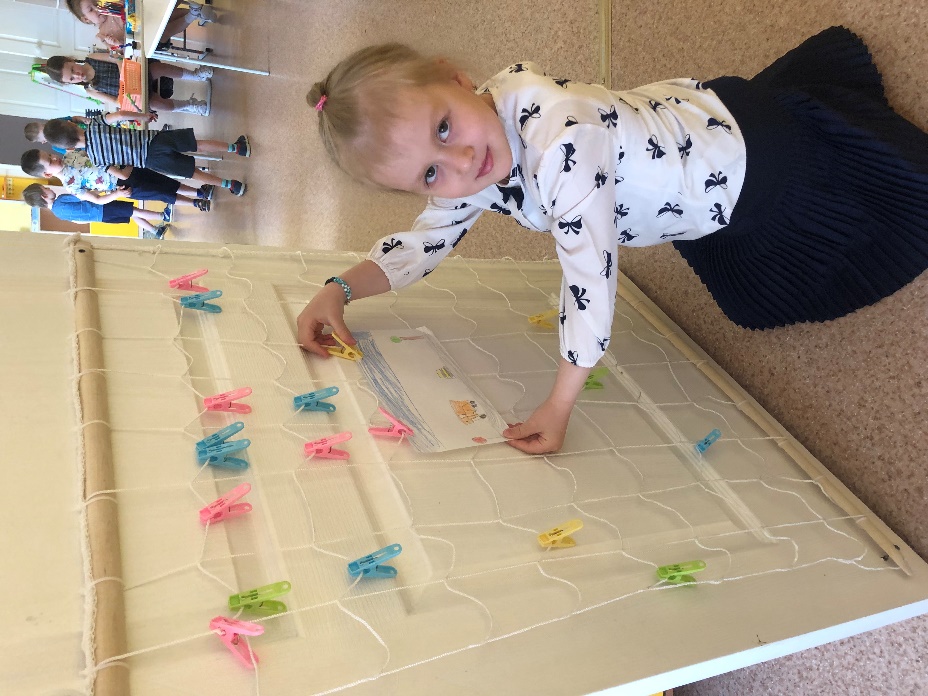 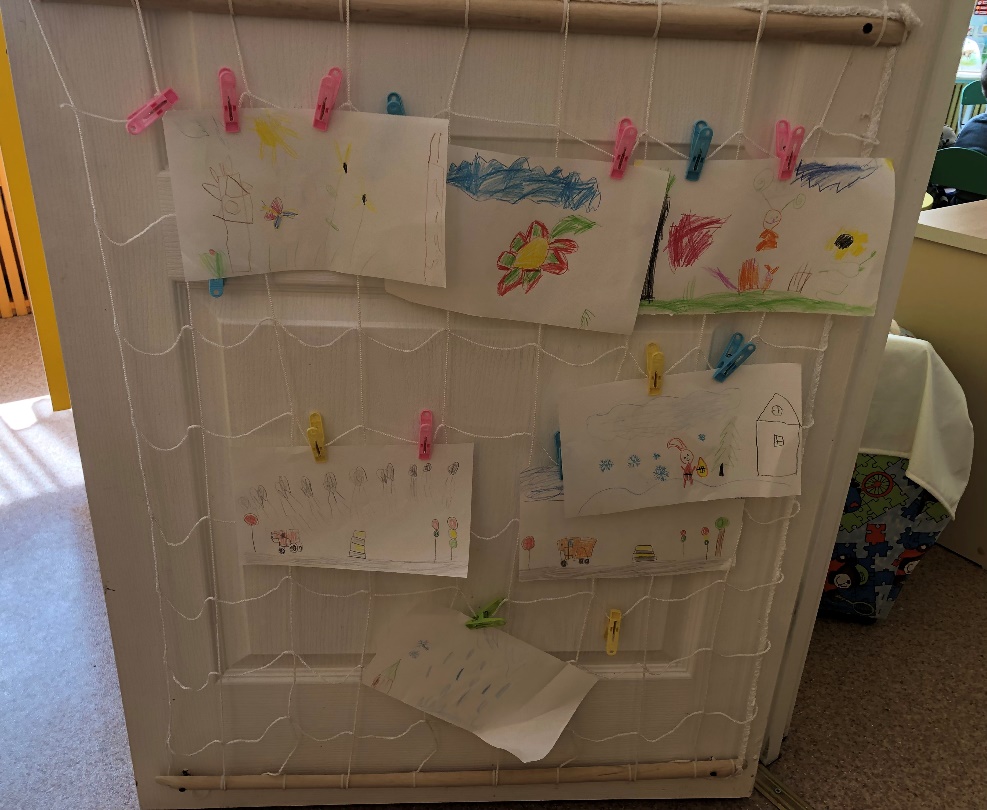 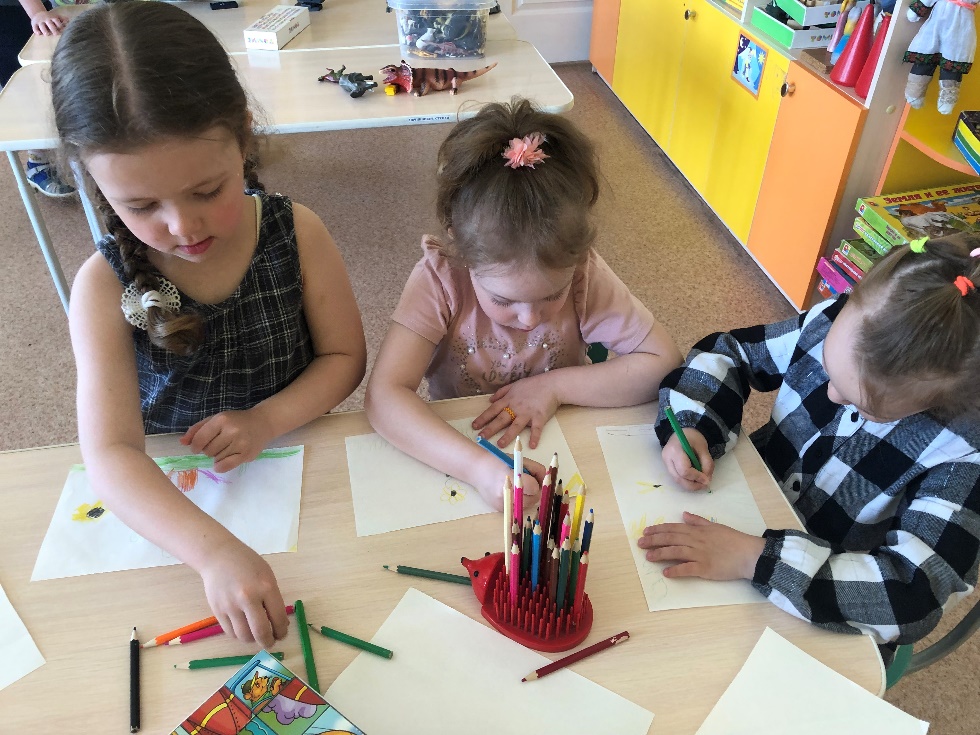 месяцФорма работысамореализацииС детьмиС родителямисентябрьИзучить литературу по данной темеИзучить опыт работы других педагогов по обозначенной теме на Интернет-сайтахРабота с методической литературой.Сбор и обработка данных. Мониторинг по образовательной области “Художественно-эстетическое развитие (рисование)”Проведение ООД и режимных моментов с цельювыявления у детей уровней умений рисовать. Ознакомление родителей с работой дошкольного учреждения и задачами по развитию творческих способностей  посредствам нетрадиционных техник рисования. Анкетирование родителей на тему: «Определение интереса ребенка к изобразительной деятельности».Родительское собраниеоктябрьОформление картотеки «Техники нетрадиционного рисования»«Рябиновая кисть».Цель: учить технике пальчикового рисования, развивать чувство восприятия, цвета. «Осеннее дерево»- рисование ладошками. Продолжить знакомить детей с техниками нетрадиционного рисования.Консультация для родителей “ «ПУТЕШЕСТВИЕ В СТРАНУ РИСОВАНИЮ».ноябрьСоставление памяток для родителей по данной теме.«Методы воздействия воспитателя, стимулирующие детей к творчеству» - рекомендации для педагогов«Ежик».Цель: совершенствовать умение рисовать ладонью; закреплять умение дорисовывать при помощи пальцев; воспитывать воображение.«Мои цыплята» - печатание поролоновой губкой. Выставка рисунков детей. Консультация для родителей: «Организация самостоятельной изобразительной деятельности детей». Родительское собраниедекабрьИзучение методической литературыГ. Н. Давыдова «Нетрадиционные техники рисования в детском саду», Москва «Издательство Скрипторий 2003»Повышение профессионализма по развитию различных компонентов личности ребёнка.Декабрь. «Мишка косолапый».Цель: продолжать знакомство с техникой тычкования полусухой жёсткой кистью (имитация шерсти животного). «Чудо- узор» Оттиск печатками, поролоном, пенопластом, рисование пальчиками.Оформление папки-передвижки для родителей: «Рисование нетрадиционными способами».январьИзучение методической литературы Лыкова И. А. Изобразительная деятельность в детском саду. средняя группа. – Москва,2010.««Моя любимая игрушка»Рисование мыльной пеной.Упражнять в технике рисования мыльной пеной при составлении единой композиции.Буклеты для родителей «Как развивать творчество». Выставка работ.февраль«Изобразительная деятельность, как средство коррекции детей дошкольного возраста с задержкой психического развития» - консультация для педагогов ДОУ«Галстук для папы».Цель: продолжать упражнять в технике печатания, развивать чувство композиции, цвета.«Салют» На брызгиУпражнять разбрызгивать краску по чистому листу. Учить подрисовывать недостающие линии кисточкой.Советы родителям по теме «Нетрадиционные методы рисования» Консультация для родителей «Рисовать - это важно!».март«Развитие познавательных процессов и творческих способностей у дошкольников, залог формирования успешной личности» - консультация для педагогов ДОУ.«Цветочек».Цель: закрепить навык рисования красками при помощи пробки и ладошки, закреплять знания цветов.«Маленькие птички прилетели к нам».  Рисование ватными палочками.Памятка для родителей «Учите рисовать в нетрадиционной технике».апрель«Арт-терапия, как средство адаптации детей среднего возраста к ДОУ» - консультация для педагогов ДОУ«Котенок».Цель: упражнять в технике рисования тычком полужесткой кистью, делать тычки внутри контура.Буклет «Виды нетрадиционного рисования». Совместная творческая деятельность детей и взрослых.майОтчёт по теме самообразования на итоговом педсовете.«Рыбка».Цель: закреплять умение рисовать всей ладонью - рыбка, а водоросли пальчиками; развивать творческое воображение.Оформление выставки для родителей. Родительское собраниеОзнакомление родителей с результатами работы.